日　時：平成２８年１０月２６日（水）午後１４時００分〜１４時３０分場　所：高石市立清高小学校参加者：20名（放課後児童クラブの子どもも参加）、安全管理員10名講　師：大塚製薬株式会社　1名内　容　【栄養ミニ講座】30分程度・パワーポイントで、食事や栄養や睡眠等について説明　　　　・特に朝ごはんの大切さや5大栄養素等、5・6年生の家庭科でも学習する内容については、クイズも交えて紹介※当日は、今年度より府が情報提供している「企業・団体による活動プログラム」の中から、大塚製薬株式会社の協力を得ての実施となりました。朝ごはんの大切さや5大栄養素等5、6年生の家庭科レベルであったが、クイズなどを盛り込んで、子どもが興味を持って参加していました。元気広場の子どもだけではなく、放課後児童クラブの子どもも参加対象となっており、共に楽しく参加しました。当日の様子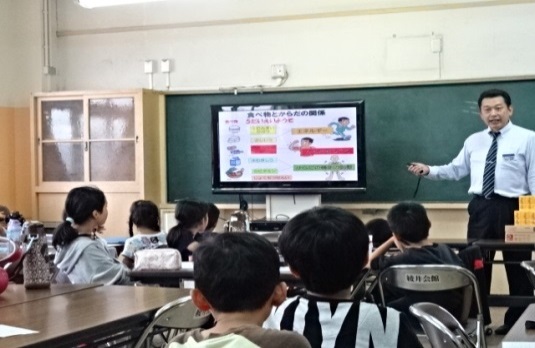 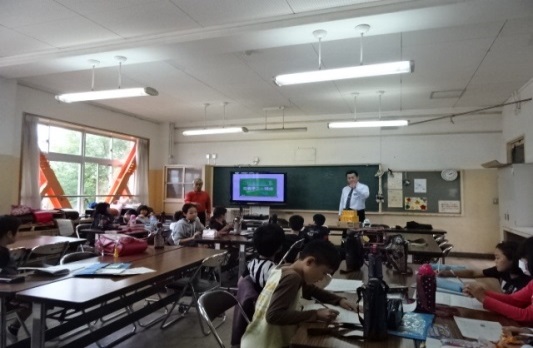 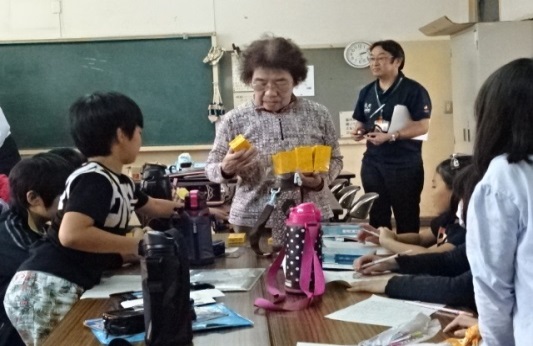 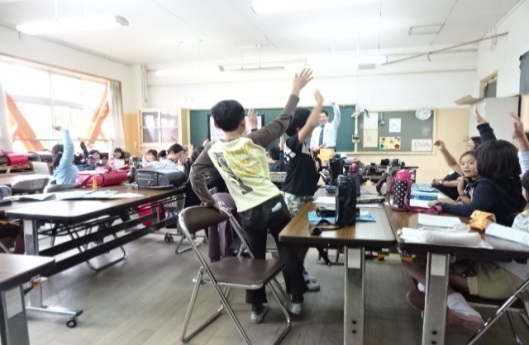 